Предмет АнсамбльКласс Веснянка, 3 г.о.Тема урокаРазбор свадебной песни Самарской области «А кто у нас  умен»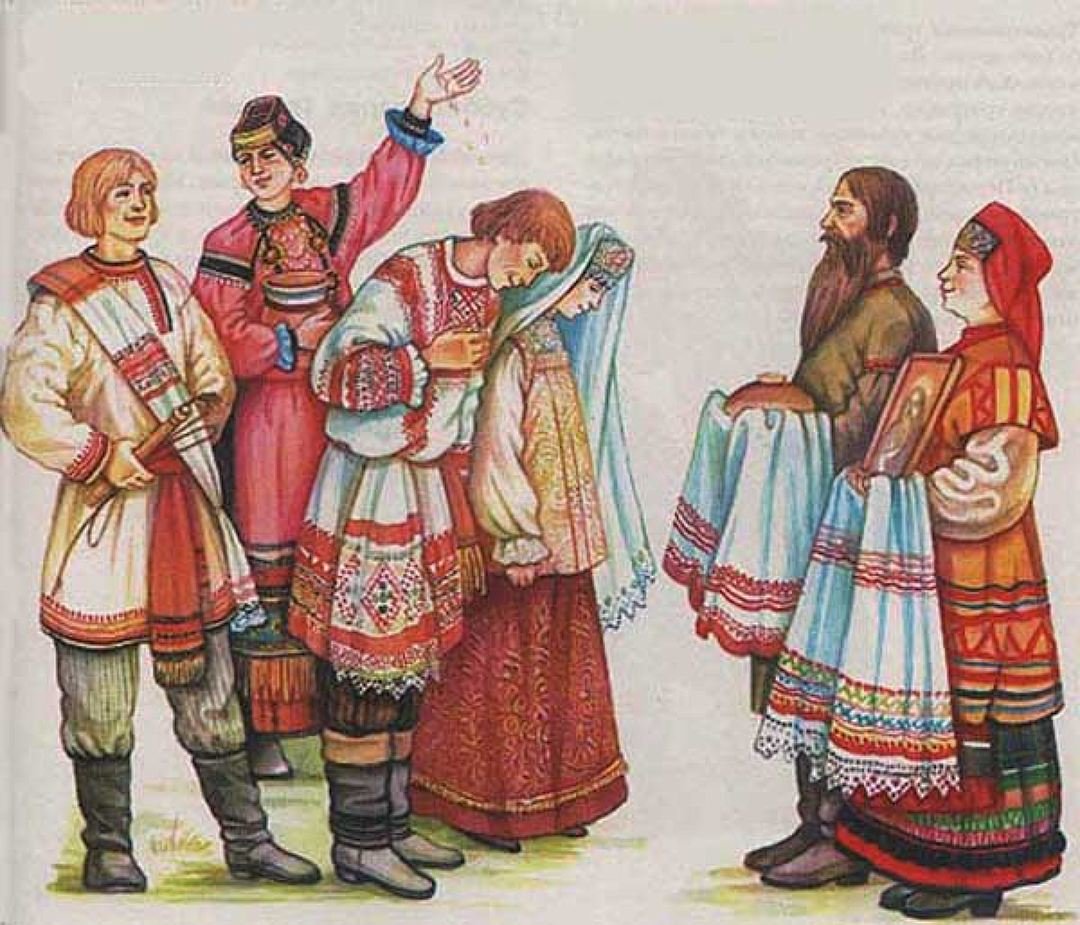 Сегодня на уроке мы научимсяПравильно проговаривать текст в ритме песни.Петь первый куплет песни «А кто у нас умен» (отдельно по голосам). Держать три ложки в двух руках, выполняя базовые элементы. Для изучения темы предлагаю вам Просмотреть видеоуроки https://vk.com/club46638454?z=video90662855_456239123%2Fa50aeb0498f1c53e47%2Fpl_post_-46638454_1143https://vk.com/club46638454?z=video90662855_456239124%2Fce51dec5d9b87d15ae%2Fpl_post_-46638454_1144Дополнительные ресурсыhttps://vk.com/club46638454Домашнее задание (при наличии)Разучить свою партию 1-го куплета песни «А кто у нас умен». Играть на 3-х ложках, выполняя базовые элементы.Тренировать навык правильного хвата 3-х ложек.Выучить базовые элементы с ложками.